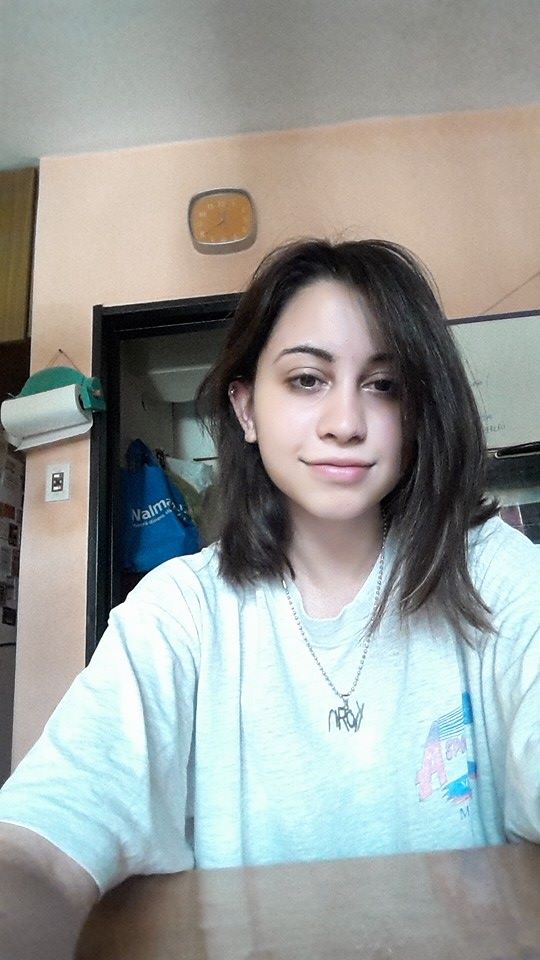 Nombre: María Victoria ArmidaNacimiento: 05 de julio 1996 						  Residencia: Capital Federal, BelgranoEstudios:Primaria completa: Juan Bautista Alberdi BelgranoSecundario completo: Julio A. Roca ColegialesCurso de modelado 3d en el año 2014, escuela Da Vinci de arte multimedial.Breve Descripción:
Llevo ya dos años de experiencia y un poco menos de tiempo trabajando por internet. Hago modelado 3D y un poco de animación. Los programas que manejo son:
-3Ds Max con Vray / Corona
-Keyshot
-Nuke
-Photoshop
-Blender

Ya cuento con un portafolio y estoy dispuesta a trabajar en el más mínimo proyecto, siempre conectada a mis redes y contestando mensajes en el menor tiempo posible. 
La cooperación y el entendimiento de lo que quiere el cliente es lo que más aprecio y busco, de estas cosas eh tenido mis mejores trabajos.

Cada día avanzo más en cada programa y estoy siempre a la espera de cualquier noticia, programa o método nuevo.

Portafolio:
Se pueden ver algunos de mis trabajos acá: https://www.facebook.com/Modelado3DVA/Y en http://mvictoriaarmida9.wix.com/renders3dSalario pretendido: 8.000 pesos-.